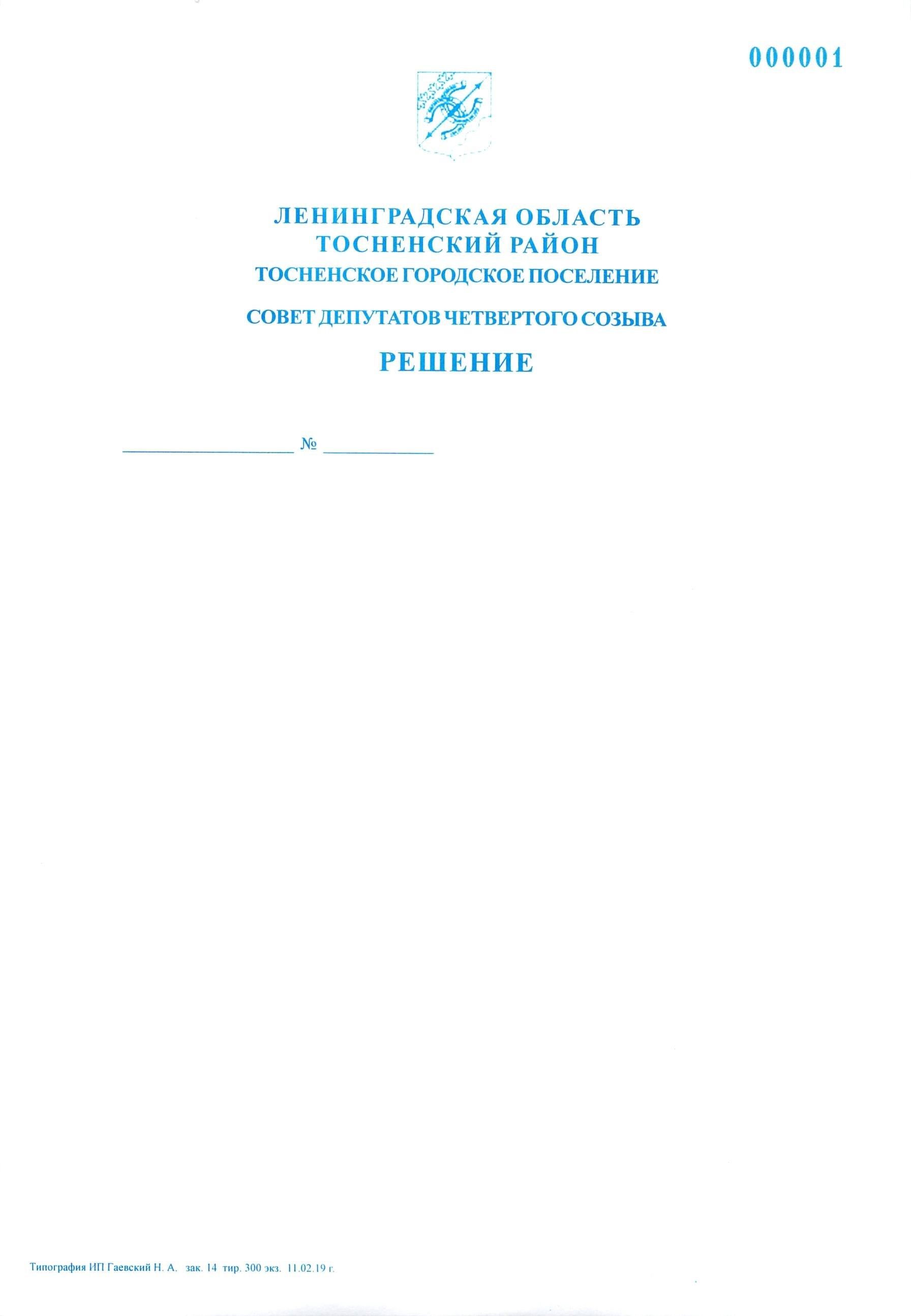          12.08.2020                         57О внесении изменений в Устав контрольно-счетного органа Тосненского городского поселения Тосненского муниципального района Ленинградской области	В соответствии с Федеральным законом от 06.10.2003 № 131-ФЗ «Об общих принципах организации местного самоуправления в Российской Федерации», Федеральным законом от 07.02.2011 № 6-ФЗ «Об общих принципах организации и деятельности контрольно-счетных органов субъектов Российской Федерации и муниципальных образований», Бюджетным кодексом Российской Федерации, Уставом Тосненского городского  поселения Тосненского района Ленинградской области совет депутатов Тосненского     городского поселения Тосненского района Ленинградской областиРЕШИЛ:	1. Внести следующие изменения в Устав контрольно-счетного органа Тосненского городского поселения Тосненского муниципального района Ленинградской области, утвержденный решением совета депутатов Тосненского городского поселения Тосненского муниципального района Ленинградской области от 13.02.2020 № 34:	1.1. П.1.1 ст. 1 изложить в следующей редакции: «1.1. Контрольно-счетный орган Тосненского городского поселения Тосненского муниципального района Ленинградской области (далее – контрольно-счетный орган) является органом местного самоуправления, обладающим правами юридического лица, постоянно действующим органом внешнего муниципального финансового контроля, образуется советом депутатов Тосненского      городского поселения Тосненского муниципального района Ленинградской области           и ему подотчетен.».	2. Аппарату совета депутатов Тосненского городского поселения Тосненского      муниципального района Ленинградской области обеспечить официальное опубликование (обнародование) настоящего решения.Глава Тосненского городского поселения                                                            А.Л. КанцеревАнтонович Виктория Владимировна, 8(81361)3322917 гв